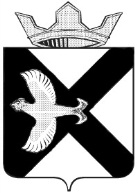 ДУМА МУНИЦИПАЛЬНОГО ОБРАЗОВАНИЯПОСЕЛОК БОРОВСКИЙРЕШЕНИЕ31 марта 2021г. 		                                                            	                № 107рп. БоровскийТюменского муниципального районаРассмотрев представленные материалы об информации администрации муниципального образования поселок  Боровский о реализации муниципальной программы муниципального образования поселок Боровский «Формирование современной сельской среды» в 2020 году и плане реализации программы на 2021 год, Дума муниципального образования поселок БоровскийРЕШИЛА:	Принять к сведению информацию администрации муниципального образования поселок  Боровский о реализации муниципальной программы  муниципального образования поселок Боровский «Формирование современной сельской среды» в 2020 году и плане реализации программы на 2021 год. Настоящее решение вступает в силу с момента подписания. Председатель  Думы                                                                 В.Н. СамохваловПриложение к решению  Думы муниципального образования поселок Боровскийот 31.03.2021 №107Об информации администрации муниципального образования поселок  Боровский о реализации муниципальной программы муниципального образования поселок Боровский «Формирование современной сельской среды» в 2020 году и плане реализации программы на 2021 год.Распоряжением администрации муниципального образования поселок Боровский от 20 апреля 2018  №134 утверждена муниципальная программа «Об утверждении муниципальной программы муниципального образования поселок Боровский «Формирование современной сельской среды» до 2022 года» (далее – Муниципальная программа).Цели программы - повышение уровня комфортности жизнедеятельности граждан на территории муниципального образования поселок Боровский.Основные задачи программы:Улучшение условий проживания граждан на территории муниципального образования Срок реализации Программы: до 2022 года.В 2020 году уточненный план по программе составил  6412,6 тыс.руб., исполнено 1865,2 тыс.руб.В 2020 году  разработана проектно-сметная  документация по благоустройству 3 дворовых территорий многоквартирных жилых домов расположенных по адресам:- ул. Мира, д.9, 10, 11;- ул. Мира, д.15,16, 17;- ул. 8 Марта, д. 1, ул. Максима Горького, д.11, ул. Советская, д. 8,10;На 2021 год в рамках программы запланирована проведение проверки определения сметной стоимости проекта по благоустройству сквера на ул.Мира-50 тыс.рублей.Реализация программы на дальнейшие года будет исполняться по мере поступления денежных средств в бюджет.Приоритеты и цели государственной политики муниципального образования поселок Боровский в области формирования современной сельской среды.В соответствии с Указом Президента Российской Федерации от 07.05.2018 № 204 «О национальных целях и стратегических задачах развития Российской Федерации на период до 2024 года» кардинальное повышение комфортности городской среды является одним из приоритетов государственной политики в жилищно-коммунальной сфере.В муниципальном образовании поселок Боровский сформированы организационные и финансовые механизмы по реализации комплексного подхода к благоустройству территорий, муниципальное образование последовательно совершенствует и развивает направление по созданию комфортной сельской среды для повышения качества проживания граждан, создания условий функциональности, безопасности и эстетики общественных территорий.За последнее время в  муниципальном образовании поселок Боровский реализованы мероприятия как по благоустройству общественных территорий (парков, скверов и иных территорий), так и дворовых территорий, прилегающих к многоквартирным домам.Наиболее значимыми и масштабными проектами благоустройства последних лет являются благоустройство территории сквера по ул.М.Горького, благоустройство десяти дворов в 2019 году.Формирование комфортной сельской среды стало одним из приоритетных направлений деятельности муниципального образования поселок Боровский, а вопросам благоустройства и озеленения территории муниципального образования уделяется особое внимание.Также, в муниципальном образовании поселок Боровский сформирована многолетняя положительная практика трудового участия граждан, организаций в выполнении мероприятий по благоустройству территорий общего пользования. Вместе с тем, существует ряд вопросов, требующих решения и дальнейшего совершенствования подходов в сфере благоустройства дворовых и общественных территорий:1) отсутствие достаточного количества парковочных мест;2) отсутствие либо износ асфальтового покрытия;3) потребность в детских и спортивных площадках;4) отсутствие достаточного уровня освещенности территорий;5) неудовлетворительное состояние зеленых насаждений;6) отсутствие системы ливневой канализации на дворовых и общественных территориях.Программа направлена на дальнейшее повышение качества и комфорта сельской среды на территории муниципального образования поселок Боровский.Цель Программы соответствует приоритетам государственной жилищной политики, определенной Указом Президента Российской Федерации от 07.05.2018 № 204 «О национальных целях и стратегических задачах развития Российской Федерации на период до 2024 года», решению президиума Совета при Президенте Российской Федерации по стратегическому развитию и национальным проектам об утверждении паспорта национального проекта «Жилье и городская среда» (протокол от 24.09.2018 № 12).Достижение цели Программы осуществляется путем решения задачи «Улучшение условий проживания граждан на территории муниципального образования».Срок реализации Программы: 2019-2022 годы.В связи с тем, что запланированные мероприятия выполняются ежегодно, этапы реализации программы не предусмотрены.Нормативно-правовое регулирование в сфере формирования комфортной сельской среду определяется постановлением Правительства Российской Федерации от 30.12.2017 №1710 «Об утверждении государственной программы Российской Федерации «Обеспечение доступным и комфортным жильем и коммунальными услугами граждан Российской Федерации».Система основных мероприятий программыСистема основных мероприятий Программы приведена в Приложении 1 к Программе. Информация об отдельных аспектах реализации мероприятий Программы приведена ниже:1.Благоустройство дворовых территорий.В целях поддержания и развития положительных тенденций в сфере благоустройства дворовых территорий необходима целенаправленная работа по комплексному благоустройству дворовых территорий  муниципального образования поселок Боровский.Настоящая Программа предусматривает комплексный подход к обустройству дворовых территорий, который осуществляется исходя из перечня работ, входящих в минимальный и дополнительный перечни работ по благоустройству дворовых территорий, но не ограничиваясь им.При реализации мероприятий по благоустройству дворовых территорий необходимо в полном объеме задействовать механизмы вовлечения граждан как в процесс подготовки и реализации проекта, так и при приемке выполненных работ.Для учета мнения собственников помещений в многоквартирном доме о видах работ по благоустройству дворовых территорий проект благоустройства дворовой территории подлежит обсуждению с собственниками помещений в многоквартирном доме, представителями управляющих организаций, товариществ собственников жилья, жилищных и жилищно-строительных кооперативов.Решения о проведении работ по благоустройству дворовых территорий, а также утверждение видов работ и мест расположения элементов благоустройства на дворовой территории принимаются на общем собрании членов товарищества собственников жилья, жилищного кооператива, жилищно-строительного кооператива, специализированного потребительского кооператива, либо общим собранием собственников помещений в многоквартирном доме в порядке, предусмотренном законодательством Российской Федерации.Физическое состояние дворовой территории и необходимость ее благоустройства определяются по результатам инвентаризации дворовых территорий.Формирование адресного перечня дворовых территорий, нуждающихся в благоустройстве, а также порядок проведения инвентаризации дворовых территорий определяется нормативно-правовым актом органа местного самоуправления, об утверждении порядка отбора прилегающих территорий к многоквартирным домам для проведения работ по благоустройству.При проведении работ по благоустройству дворовых территорий, заинтересованные лица могут обеспечить свое трудовое участие. Трудовое участие заинтересованных лиц осуществляется в форме выполнения неоплачиваемых работ, не требующих специальной квалификации (уборка территории, высадка деревьев, цветочных насаждений и т.п.).Благоустройство общественных территорий, мест массового отдыха населения.При проектировании новых или реконструкции существующих общественных территорий необходима тщательная проработка концепции рассматриваемой территории, при определении акцентов необходимо учитывать исторические аспекты, привычки населения, ориентированность на возрастные группы и другие факторы. Для повышения комфортности пребывания и восприятия предназначенных для отдыха зон рекомендуется максимально раскрывать потенциал микропространств (уличная мебель, павильоны, водные объекты и др.).Подготовка проектов общественных территорий, парков, скверов должна осуществляться при максимальном вовлечении жителей, с учетом их мнения и потребностей.При реализации мероприятий по благоустройству общественных территорий необходимо в полном объеме задействовать механизмы вовлечения граждан в процесс приемки выполненных работ.Реализацию мероприятий по благоустройству общественных пространств необходимо осуществлять с учетом необходимости обеспечения физической, пространственной и информационной доступности общественных территорий для инвалидов и маломобильных групп населения. Адресный перечень общественных территорий, нуждающихся в благоустройстве, формируется исходя из физического состояния, а также с учетом предложений заинтересованных лиц.Физическое состояние общественных территорий и необходимость ее благоустройства определяются по результатам инвентаризации общественных территорий.Порядок проведения инвентаризации общественных территорий в муниципальном образовании (далее – инвентаризация)Целями проведения инвентаризации являются оценка текущего состояния сферы благоустройства в муниципальном образовании, определение общественных территорий, нуждающихся в благоустройстве.Для проведения инвентаризации в муниципальном образовании создается муниципальная инвентаризационная комиссия. Состав комиссии, порядок её формирования и деятельности определяется муниципальным правовым актом Администрации.Инвентаризация проводится путем обследования общественных территорий и расположенных на них элементов в соответствии с графиком, утверждаемым муниципальной инвентаризационной комиссией.По результатам инвентаризации формируется паспорт общественной территории по форме, утвержденной муниципальным правовым актом Администрации.Проведение работ по благоустройству дворовых и общественных территорий осуществляется после выполнения работ по строительству, реконструкции либо капитальному ремонту (ремонту) инженерных сетей, либо синхронизированоКФСРКЦСРУтвержденный планУточненный планОтклонениеИсполнено0503Благоустройство придомовых территорий (ПСД)145376144,1-8392,91596,70503Разработка проекта по благоустройству сквера на ул.Мира 0268,5268,5268,5 Итого145376412,6-8124,41865,2